unodc cna directory - UPDATE FORM # 7Competent AUTHORITyunodc cna directory - UPDATE FORM # 7Competent AUTHORITyunodc cna directory - UPDATE FORM # 7Competent AUTHORITyunodc cna directory - UPDATE FORM # 7Competent AUTHORITyAUTHORITY FOR TRAFFICKING IN FIREARMS 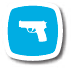 UNTOC firearms PROTOCOL – article 13.2AUTHORITY FOR TRAFFICKING IN FIREARMS UNTOC firearms PROTOCOL – article 13.2AUTHORITY FOR TRAFFICKING IN FIREARMS UNTOC firearms PROTOCOL – article 13.2AUTHORITY FOR TRAFFICKING IN FIREARMS UNTOC firearms PROTOCOL – article 13.2Please provide information on any national body or single point of contact dealing with prevention, combating and eradication of illicit manufacturing of and trafficking in firearms, their parts and components and ammunition, under article 13.2 of the Protocol against the Illicit Manufacturing and Trafficking in Firearms.Please provide information on any national body or single point of contact dealing with prevention, combating and eradication of illicit manufacturing of and trafficking in firearms, their parts and components and ammunition, under article 13.2 of the Protocol against the Illicit Manufacturing and Trafficking in Firearms.Please provide information on any national body or single point of contact dealing with prevention, combating and eradication of illicit manufacturing of and trafficking in firearms, their parts and components and ammunition, under article 13.2 of the Protocol against the Illicit Manufacturing and Trafficking in Firearms.Please provide information on any national body or single point of contact dealing with prevention, combating and eradication of illicit manufacturing of and trafficking in firearms, their parts and components and ammunition, under article 13.2 of the Protocol against the Illicit Manufacturing and Trafficking in Firearms.AUTHORITYAUTHORITYAUTHORITYAUTHORITY1) Name of Authority1) Name of Authority1) Name of Authority2) Name of service to be contacted2) Name of service to be contacted2) Name of service to be contacted3) Full postal address3) Full postal address3) Full postal address4) Telephone number4) Telephone number4) Telephone number5) Fax number5) Fax number5) Fax number6) 24 hour line if applicable6) 24 hour line if applicable6) 24 hour line if applicable7)  E-mail address7)  E-mail address7)  E-mail address8) Website8) Website8) Website9) Office hours (from … to  … lunch breaks from …  to  …)9) Office hours (from … to  … lunch breaks from …  to  …)9) Office hours (from … to  … lunch breaks from …  to  …)10) Time zone GMT +/-  10) Time zone GMT +/-  10) Time zone GMT +/-  11) Accepted languages for the requests 11) Accepted languages for the requests 11) Accepted languages for the requests CONTACT PERSONCONTACT PERSONCONTACT PERSONCONTACT PERSONCONTACT PERSON12) Name13) Position14) Telephone number15) Mobile phone16) Fax number17) Email addressCheck here to indicate that you authorize the United Nations Office on Drugs and Crime to use your personal data for inclusion in the password-protected Directory of Competent National Authorities.Check here to indicate that you authorize the United Nations Office on Drugs and Crime to use your personal data for inclusion in the password-protected Directory of Competent National Authorities.Check here to indicate that you authorize the United Nations Office on Drugs and Crime to use your personal data for inclusion in the password-protected Directory of Competent National Authorities.Check here to indicate that you authorize the United Nations Office on Drugs and Crime to use your personal data for inclusion in the password-protected Directory of Competent National Authorities.C.	DOMESTIC LEGISLATIONC.	DOMESTIC LEGISLATIONC.	DOMESTIC LEGISLATIONC.	DOMESTIC LEGISLATION18)  Please indicate the title/section of the domestic legislation that gives effect to the provisions of the Protocol against the Illicit Manufacturing and Trafficking in Firearms. 18)  Please indicate the title/section of the domestic legislation that gives effect to the provisions of the Protocol against the Illicit Manufacturing and Trafficking in Firearms. 